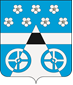 АДМИНИСТРАЦИЯ СЕЛЬСКОГО ПОСЕЛЕНИЯ ЛОПАТИНО МУНИЦИПАЛЬНОГО РАЙОНА ВОЛЖСКИЙ САМАРСКОЙ ОБЛАСТИРАСПОРЯЖЕНИЕот  «29» января  2019 г.  №  04О составе сведений, сроках размещения и порядке опубликования реестра муниципального имущество сельского поселения Лопатино в информационно-коммуникационной сети «Интернет»В целях реализации поручения Президента Российской Федерации по итогам заседания Государственного совета Российской Федерации от 05.04.2018 № Пр-817 ГС, в рамках мероприятий по реализации региональной составляющей Национального проекта «Малое и среднее предпринимательство и поддержка индивидуальной предпринимательской инициативы», руководствуясь Уставом сельского поселения Лопатино,Утвердить состав сведений и форму реестра муниципального имущества сельского поселения Лопатино для опубликования в информационно-коммуникационной сети «Интернет» в соответствии с приложением к настоящему распоряжению.Обеспечить ежемесячную подготовку и направление в УМИЗО муниципального района Волжский информации из реестра муниципального имущества по состоянию на первое число текущего месяца.Обеспечить ежемесячное опубликование информации из реестра муниципального имущества на официальном сайте администрации сельского поселения Лопатино.Опубликовать настоящее распоряжение в газете «Волжская Новь» и на официальном сайте администрации сельского поселения Лопатино.Настоящее распоряжение вступает в силу со дня его опубликования на официальном сайте.Контроль исполнения настоящего распоряжения возложить на первого заместителя главы сельского поселения Лопатино – Карташову В.П.                                         Глава сельского поселения Лопатино                                              В.Л. ЖуковПриложение к распоряжению администрации сельского поселения Лопатино№ 4 от 29.01.2019гФорма представления и состав сведений из реестра муниципального имущества для опубликования в информационно-коммуникационной сети «Интернет»Реестр нежилых зданий и помещений сельского поселения Лопатино  на «29» января  2019№НаименованиеКадастровый номерАдресБалансодержательОстаточная стоимость (руб)Площадь, кв.м12345671.Здание дизельной63:17:0000000:4808п. ПридорожныйАдминистрация с.п. Лопатино3 59249,22.Здание караульного помещения63:17:0000000:4823п. ПридорожныйАдминистрация с.п. Лопатино12 81070,93.Здание подсобных помещений63:17:0603004:2024п. ПридорожныйАдминистрация с.п. Лопатино6 132115,64.Склад63:17:0603004:2023п. ПридорожныйАдминистрация с.п. Лопатино012,15.Здание техническое №163:17:0000000:4820п. ПридорожныйАдминистрация с.п. Лопатино70 8996126Здание подстанции63:17:0000000:4816п. ПридорожныйАдминистрация с.п. Лопатино050,97.Здание подсобных служб63:17:0000000:4819п. ПридорожныйАдминистрация с.п. Лопатино7 350281,68.Гараж на 5 машин63:17:0000000:4822п. ПридорожныйАдминистрация с.п. Лопатино7 050207,59.Парковка63:17:0602003:624Мкр. Южный город квартал 11Администрация с.п. Лопатино-1038510Парковка63:17:0603001:3514Мкр. Южный город квартал 10Администрация с.п. Лопатино-702511Спортплощадка63:17:0604006:361с. ЛопатиноАдминистрация с.п. Лопатино-1250